Проверочная работапо PУCCKOMУ ЯЗЫКУ2 КЛАССВариант 8Инструкция по выполнению работыНа выполнение работы по русскому языку даётся 45 минут. Работа включает в себя 7 заданий.Ответы на  задания  запиши  в  работе.  Если  ты  хочешь  изменить  ответ  в заданиях 2 и 6, то зачеркни его и запиши рядом новый.При выполнении работы не разрешается пользоваться  учебником, рабочими тетрадями, справочниками по грамматике, орфографическими словарями, другими справочными материалами.При необходимости можно пользоваться черновиком. Записи в черновике проверяться и оцениваться не будут.Советуем выполнять задания в том порядке, в котором они даны. Для экономии времени  пропускай  задание,  которое  не удаётся  выполнить  сразу, и переходи к следующему. Постарайся выполнить как можно больше заданий.Желаем успеха.!С 2017 Федеральная служба по надзору в сфере образования и науки Российской Федерации       Внимательно прочитай и спиши текст.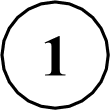 Вот и осень прошла. Наступили зимние деньки. Весело закружились лёгкие снежинки. Зима накрыла землю белым ковром. А на красные гроздья ябины надела п  шистые шапки.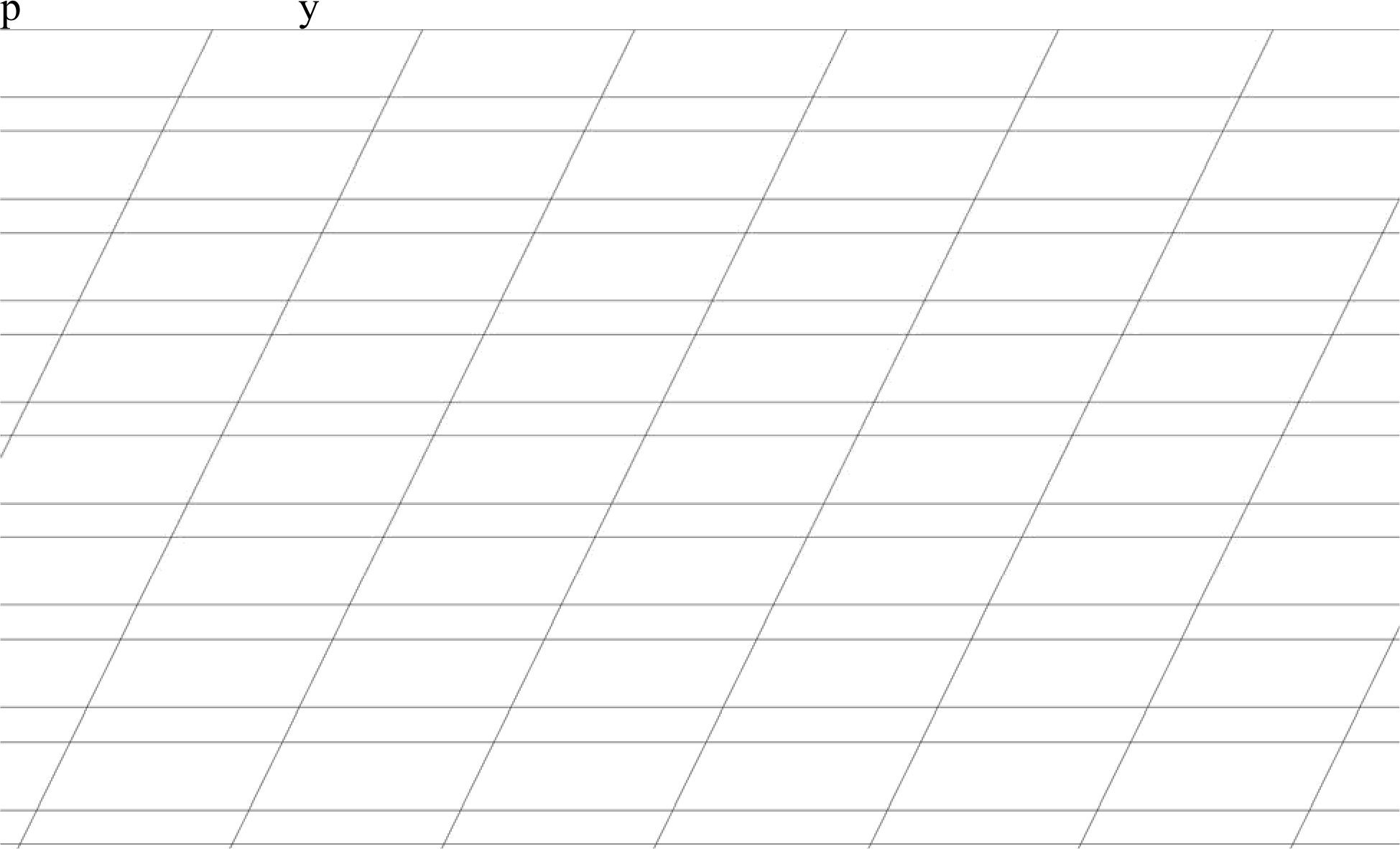         Расставь  по  алфавиту  и запиши  в алфавитном  порядке  данные слова.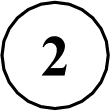 медведь, волк, заяц, лиса, кротОтвет.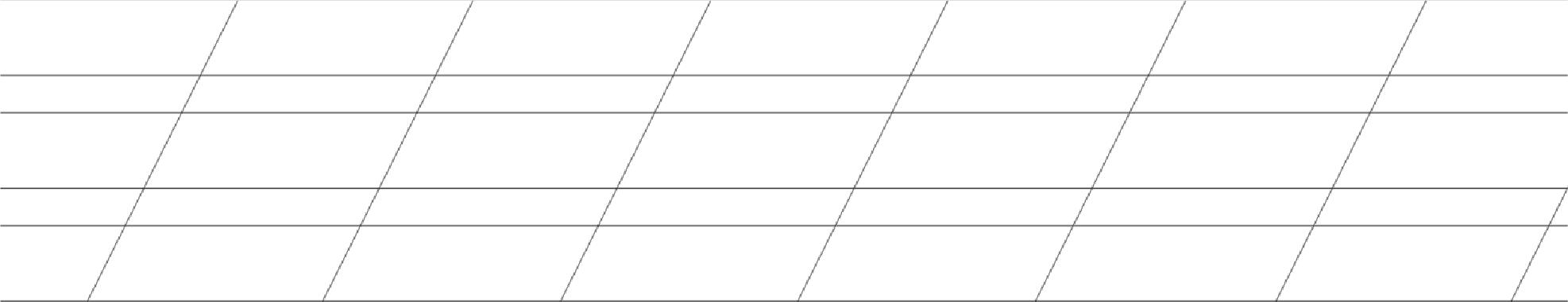 3	Подчеркни   слова,   в  которых  первая   буква   обозначает звонкий  согласный звук.2       Подчеркни слова, в которых первая буква обозначает мягкий согласный звук.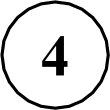        Раздели  слова  на  слоги.  При делении  слов на слоги  используй вертикальную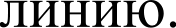 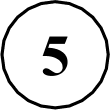        Запиши только те слова, которые можно разделить для переноса. Обозначь место переноса чёрточкой (например, не-бо).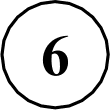 Еупец, химия, ежи, улица.Ответ.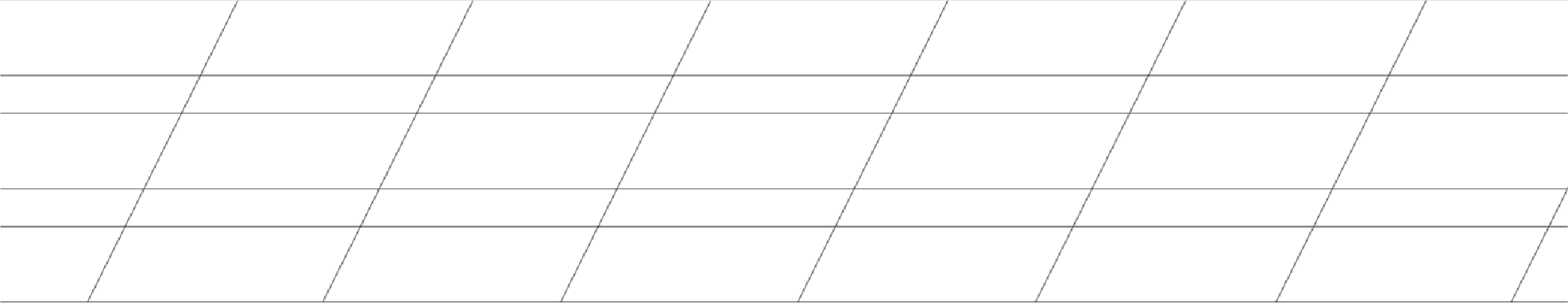 7	Составь предложение из данных слов. Запиши его правильно.по, зайчики, стеклу, прыгали,  солнечныеОтвет.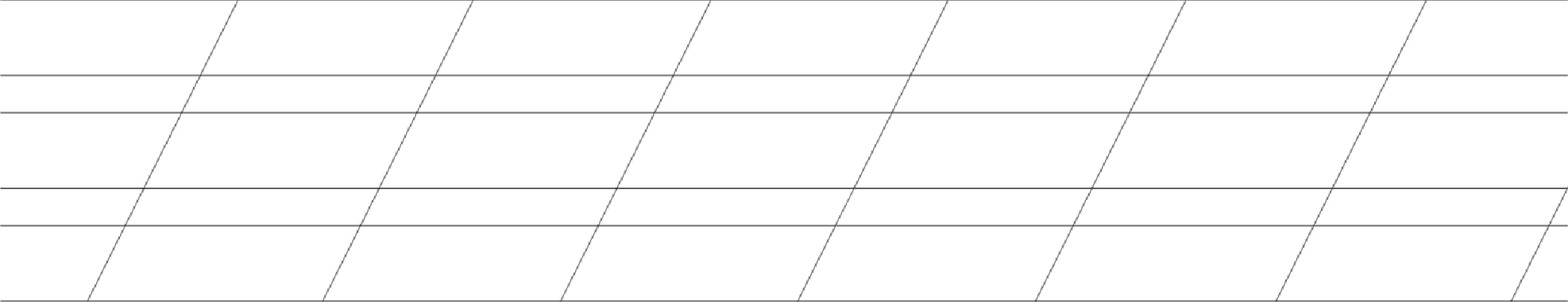 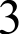 